Приложение № 21к постановлению администрациигорода Кемеровоот 05.09.2016 № 2251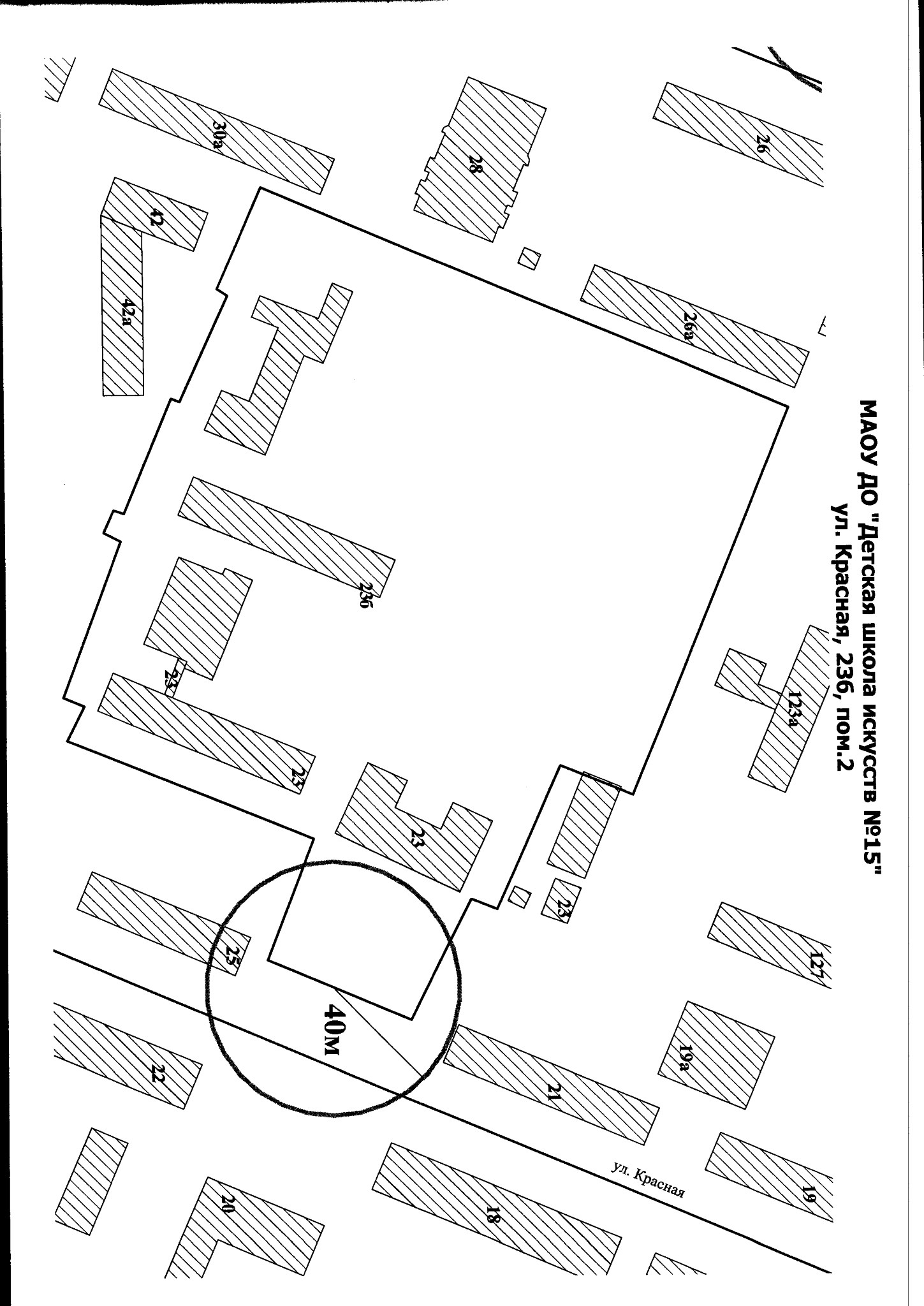 Начальник управления делами                                                       В.И. Вылегжанина